花蓮縣立宜昌國民中學104學年度端午節闖關活動辦法一、 目的：藉由此活動了解端午節之由來，體驗多元學習之涵義。二、 日期：105年6月4日(六)上午08：30至12：00三、 參加學生:本校全體同學（除九年級工作人員外），一律參加。 活動方式：      1.活動分為6關卡，參加人員依規定之路線進行闖關。      2.活動時以班級為單位，至各指定關卡進行闖關。      3.所有指定關卡全數通過後，至中央川堂繳交闖關卡。計分方式：每關為15分，另外10分依班級團體表現額外加分，共計100分。     班級優秀獎：取各年級總成績較優之前三名，給予獎勵。                （成績相同時，將採計並列排名）第一名：每班冰棒8包及嘉獎乙次/人。第二名：每班冰棒6包。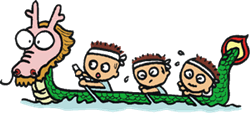 第三名：每班冰棒4包。注意事項:   1.本活動如同一般上課，到達指定地點後，每關關主將進行點名，     如班級有缺席者，將予以曠課登記及此關扣分之處分。   2.遊戲過程中，如班級表現不佳，此關關主將予以扣分之處分。   3.雨天備案:如遇雨天，請聽從教務處之宣布更改活動地點。本辦法陳請校長核准後實施，修正時亦同。